Раздел «Перегрузочное оборудование»	Подразделы:Подбор перегрузочного оборудованияУравнительные платформы:Преимущества платформ AlutechТехнические характеристики и дополнительные опцииГерметизаторы проемаПреимущества герметизаторов AlutechТехнические характеристики и дополнительные опцииВыносные шлюз-тамбурыПреимущества шлюз-тамбуров AlutechТехнические характеристики и дополнительные опцииДополнительное оборудованиеНаправляющиеБамперыПриборы освещенияДатчикиРекламные и информационно-технические материалы Сертификаты и декларацииВидеоОписание см. нижеРаздел «Перегрузочное оборудование»Картинка (5) (см. Фотоматериалы и иллюстрации)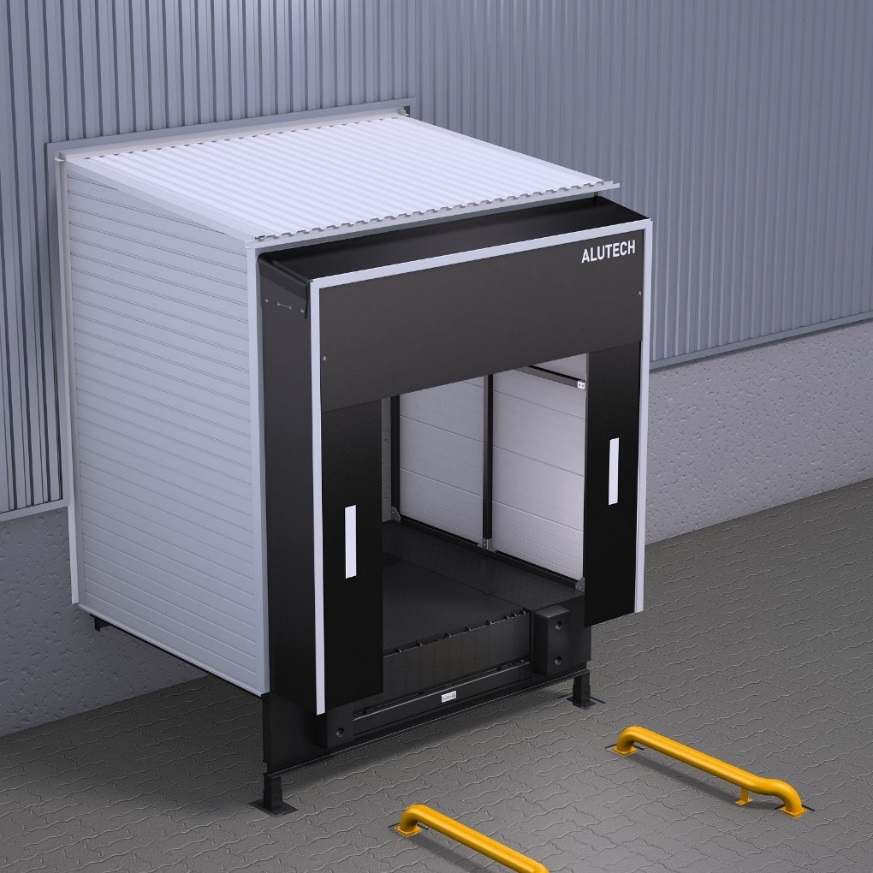 Перегрузочное оборудование ALUTECH – оптимальное решение для объектов складской логистики: торговых сетей;логистических и распределительных центров;складов и хранилищ;производств;магазинов у дома и др.При помощи перегрузочного оборудования ALUTECH вы сэкономите время и деньги.  Ведь теперь процесс погрузочно-разгрузочных работ стал максимально удобным и оперативным.Мы предлагаем комплексное решение для организации полноценного перегрузочного поста от одного производителя.Изделия ALUTECH производят по высоким стандартам качества. Это подтверждено сертификатами соответствия международным и национальным стандартам.Подбор перегрузочного оборудованияКартинки (1, 24, 22, 21, 20, 23, 6, 9, 5) – см. Фотоматериалы и иллюстрацииЧтобы выбрать подходящее перегрузочное оборудование, учитывайте особенности работы на объекте (грузопоток, архитектуру, объемы).Стандартный комплект перегрузочного оборудования включает следующие основные элементы:Уравнительная электрогидравлическая платформа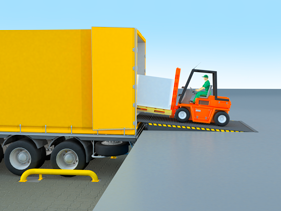 Она образует специальный мостик между уровнем пола склада и погрузочной платформой автомобиля для доступа техники и персонала.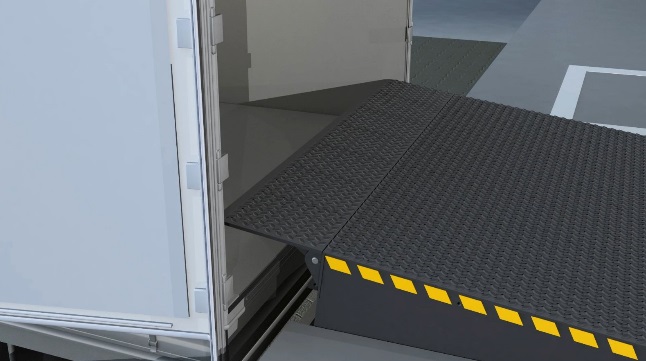 Платформа с поворотной аппарельюУравнительная платформа с поворотной аппарелью (козырьком). Эту версию используют в качестве стандартного решения на большинстве объектовПлатформа с выдвижной аппарельюУравнительная платформа с выдвижной аппарелью подходит для: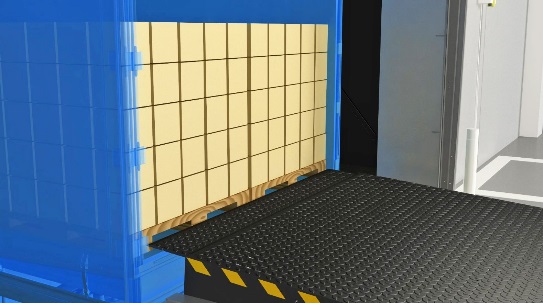 обслуживания транспортных средств с максимальной загрузкой кузова. Оператор платформы самостоятельно регулирует длину выдвижения для точного позиционирования аппарели в кузове с учетом степени загрузки.лучшей теплоизоляции склада. Платформу располагают за пределами конструкции секционных ворот. Выдвижная аппарель 1000 мм в этом случае скомпенсирует необходимое расстояние до погрузочной платформы автомобиля.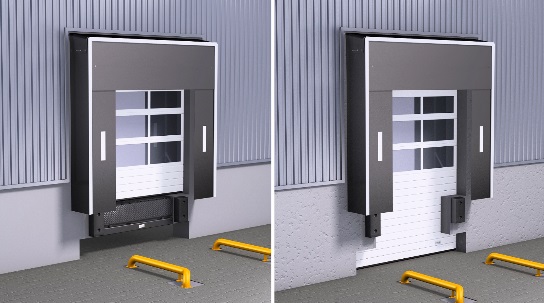 обслуживания ж/д составов или транспорта с боковой загрузкой кузова.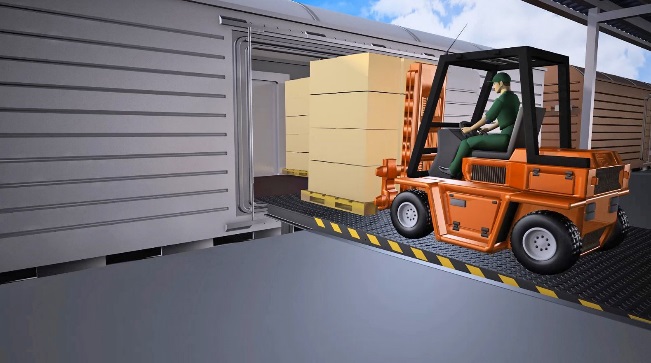 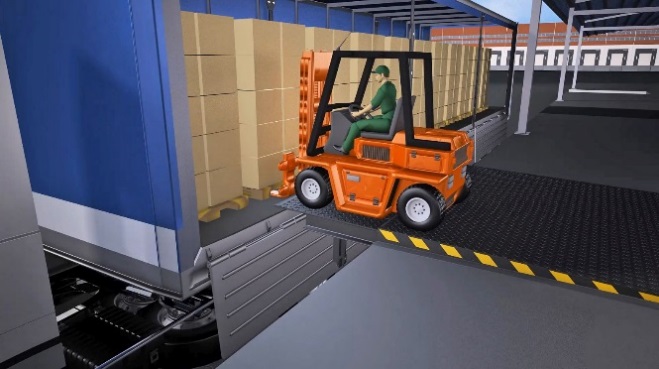 Герметизатор проема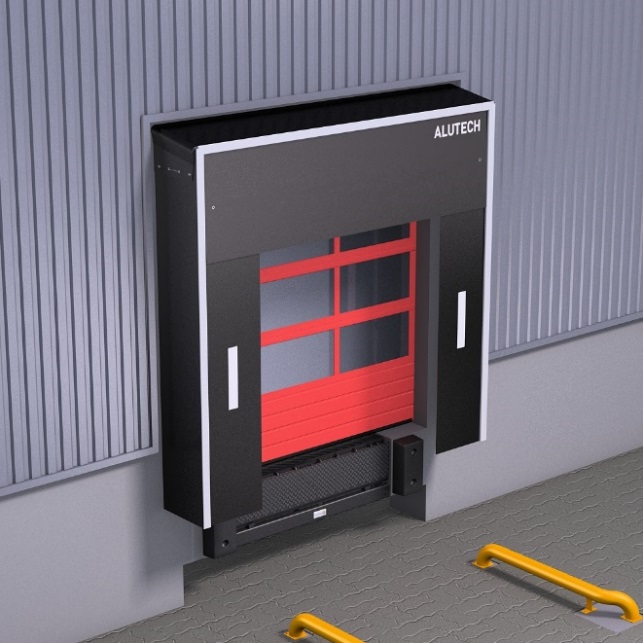 Герметизатор проема служит для защиты зоны перегрузки от плохой погоды и перепада температур.Дополнительное оборудование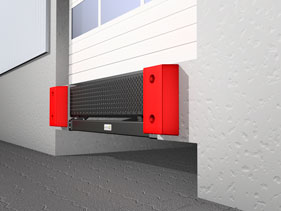 К дополнительному оборудованию относятся: направляющие для колес, бамперы, осветительные прожекторы и прочее. Служат для удобства и безопасности перегрузочного процесса. 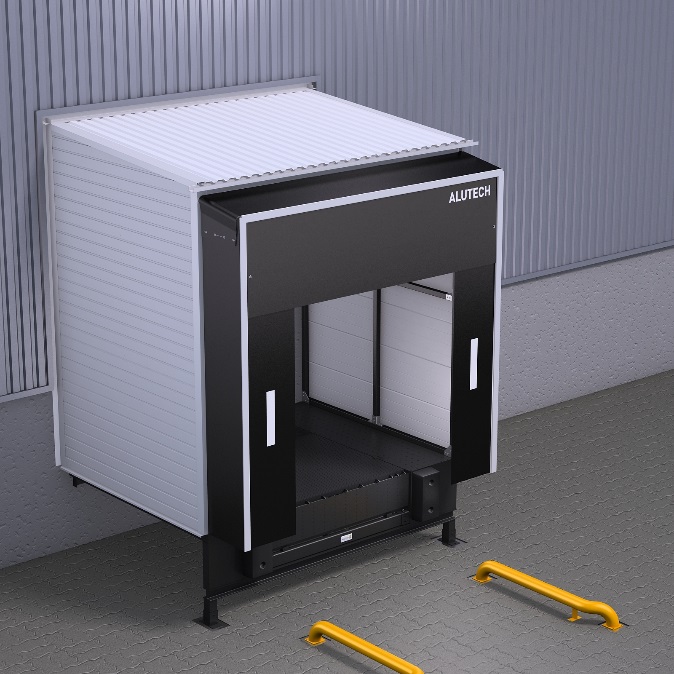 Выносной шлюз-тамбурВыносной шлюз-тамбур применяется в случаях, когда производится переоборудование готового объекта. Расположение тамбура за пределами здания позволяет освободить складские площади для хранения продукции. При недостатке места для маневрирования автомобилей он может быть установлен под углом к зданиюРазмеры перегрузочного оборудованияНеобходимая модель уравнительной платформы подбирается исходя из готовности объекта и этапа строительных работ.Длина и ширина платформы зависит от следующих критериев:Высота рампы либо высота пола склада относительно уровня проезжей части.  Габариты кузова используемых транспортных средств.Тип погрузчиков на конкретном объекте.Для размеров герметизатора проема важны внешняя ширина и высота кузова транспортных средств.Обратите внимание! Оптимальный нахлест передних тентов должен составлять не менее 200 мм по каждому краю.Правильно подобрать необходимое перегрузочное оборудование вам помогут наши специалисты по телефонам указанным в контактах.Уравнительные платформыКартинка (36) – см. Фотоматериалы и иллюстрации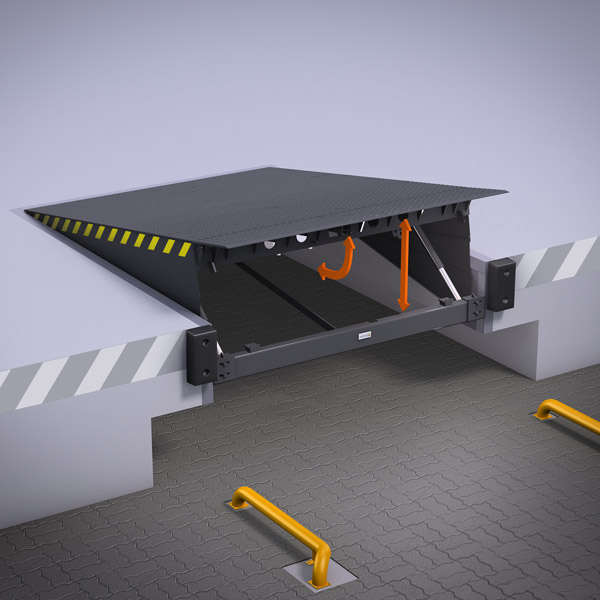 Электрогидравлические уравнительные платформы предназначены для компенсации перепада высот между грузовой платформой автомобиля и уровнем пола склада. Они обеспечивают беспрепятственный заезд погрузочной техники и доступ персонала во время погрузочно-разгрузочных работ.Уравнительные платформы могут быть установлены как внутри помещения склада, так и в составе с выносной перегрузочной площадкой перед зданием.Преимущества платформКартинки (30, 11, 2, 18, 7, 10, 31, 28) – см. Фотоматериалы и иллюстрацииТехнические характеристики и дополнительные опцииКартинки (36, 37, 26, 4, 25, 3, 19, 38, 40) – см. Фотоматериалы и иллюстрацииВсе уравнительные платформы ALUTECH спроектированы с учетом максимально допустимого уровня уклона– 12,5% (7º) в соответствии со стандартном EN 1398.ГерметизаторыКартинки (6) – см. Фотоматериалы и иллюстрации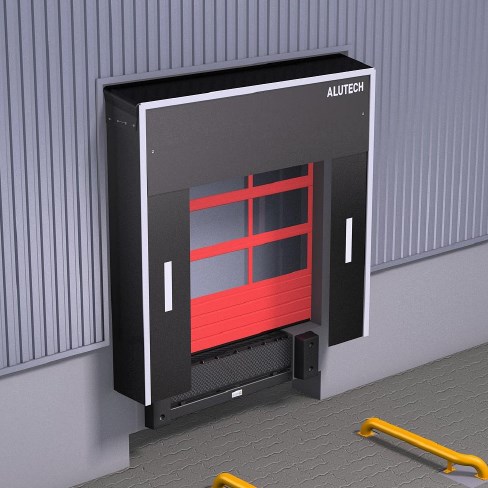 Герметизатор проема ALUTECH серии DSF позволяет поддерживать оптимальную температуру в помещении склада и кузове автомобиля, исключая резкий перепад температур и создавая комфортные условия для работы персонала во время погрузочно-разгрузочных работ.Использование герметизатора минимизирует утечку тепла, тем самым снижая расходы на отопление.Преимущества герметизаторов Alutech DSFКартинки (файл - значки по перегрузке.pdf, 13, 33, 34, 12, файл - значки по перегрузке.pdf) – см. Фотоматериалы и иллюстрацииТехнические характеристики и дополнительные опцииВыносные тамбур-шлюзыКартинки (5, 16, 17) – см. Фотоматериалы и иллюстрации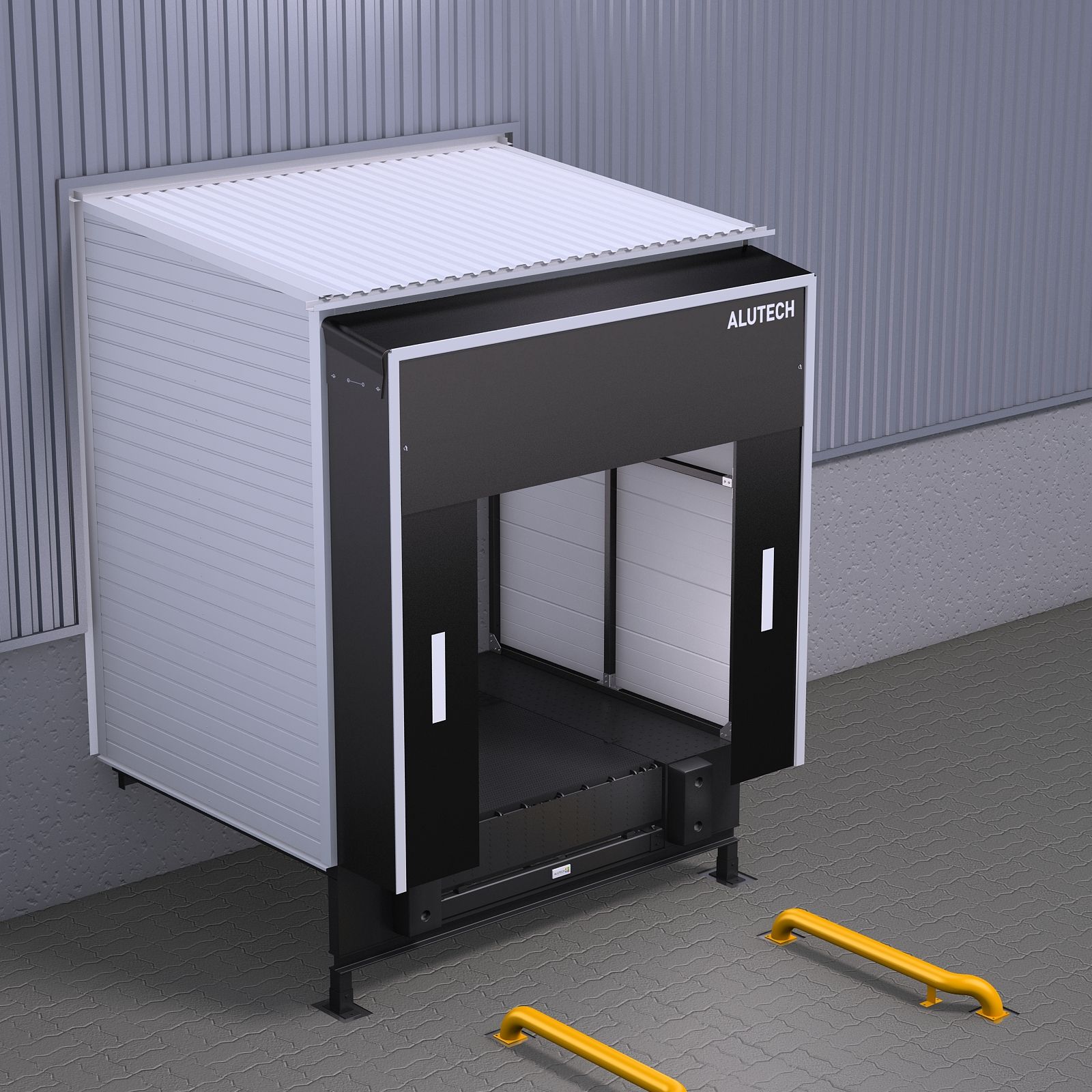 Выносной шлюз-тамбур ALUTECH устанавливается перед складом или цехом, образуя отдельно стоящий перегрузочный пост. Удобное расположение тамбура за пределами здания позволяет освободить место внутри помещения для хранения продукции и использовать всю полезную площадь.К заказу доступны различные варианты заполнения стен шлюз-тамбура:Для лучшей теплоизоляции рекомендуется устанавливать на выносной шлюз-тамбур герметизатор проема серии DSF.Преимущества тамбур-шлюзовКартинки (32, 14, 29, 38, 35) – см. Фотоматериалы и иллюстрации1. МАКСИМАЛЬНОЕ ИСПОЛЬЗОВАНИЕ СКЛАДСКИХ ПОМЕЩЕНИЙУстановка тамбура перед складом позволяет вынести перегрузочный пост за пределы здания и сэкономить внутреннее пространство для хранения продукции.2. ВОЗМОЖНОСТЬ ПАРКОВКИ В УСЛОВИЯХ ОГРАНИЧЕННОГО ПРОСТРАНСТВАРазличный угол расположения шлюз-тамбура ALUTECH к фасаду здания делает возможным парковку автомобиля в условиях ограниченного пространства для подъезда.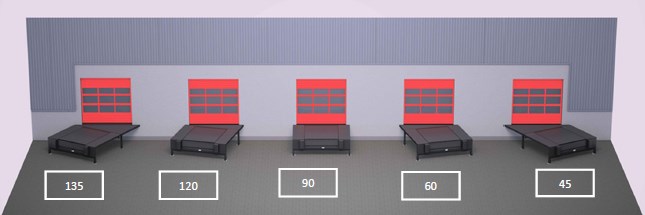 3. БЕЗОПАСНОСТЬ И НАДЕЖНОСТЬ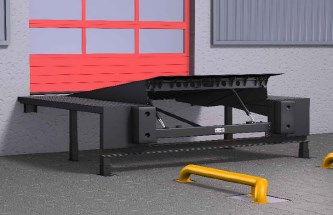 Стальной лист перегрузочной площадки, являющейся основанием тамбура, составляет 6/8 мм и позволяет выдерживать нагрузку 60 кН (6 тонн). Дополнительные опоры в задней части при длине от 3000 мм обеспечивают устойчивость конструкции. 4. ПРОДУМАННАЯ КОНСТРУКЦИЯРама тамбура имеет сборно-разборную конструкцию, соединяется с помощью оцинкованных кронштейнов и саморезов, что удобно при монтаже, а также при замене поврежденных частей тамбура.  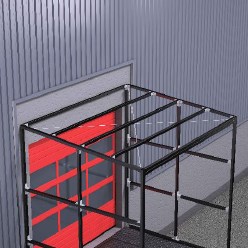 Две тросовые растяжки в верхней части придают конструкции дополнительную жесткость и
устойчивость. Крыша под наклоном 5º вперед обеспечивает равномерный срок воды во время дождя.5. ШИРОКИЙ РАЗМЕРНЫЙ РЯДК заказу доступны перегрузочные тамбуры длиной от 2000мм до 4500 мм.6. РАЗНООБРАЗНАЯ ЦВЕТОВАЯ ГАММА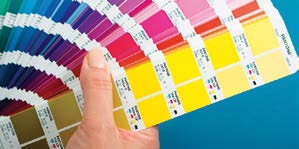 На выбор предлагается различная цветовая палитра стандартных цветов облицовки каркаса тамбура, позволяющая подобрать подходящий цвет и выдержать единый стиль с фасадом здания.Стандартные цвета профнастила по каталогу RAL: 1014, 1015, 1018, 1035, 2004, 3003, 3005, 3009, 3011, 3020, 4006, 5002, 5005, 5021, 6002, 6005, 7004, 7005, 7024, 8017, 9002, 9003, 9006, 9010.  Стандартные цвета сэндвич-панелей по каталогу RAL: 9016, 8014, 8017, 9006, 7016, 6005, 5010, 3004, 1015 и ADS703.7. РАСШИРЕННАЯ СТАНДАРТНАЯ КОМПЛЕКТАЦИЯ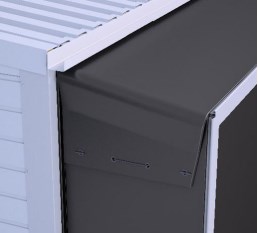 В стандартный комплект поставки включены обрамления в цвет зашивки и водосточный желоб в передней части тамбура.Технические характеристики и дополнительные опцииДополнительное оборудованиеКартинка (8) – см. Фотоматериалы и иллюстрации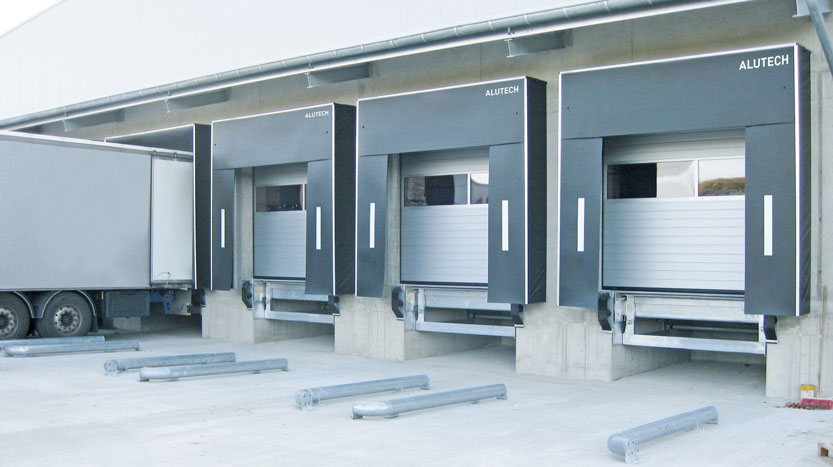 Различное дополнительное оборудование позволяет сделать процесс погрузки-разгрузки максимально удобным и безопасным.Направляющие для колесКартинка (15) – см. Фотоматериалы и иллюстрацииСистема направляющих для колес серии WG представляет собой стальные трубы, помогающие правильно расположить транспортное средство относительно перегрузочного поста.БамперыКартинка (9) – см. Фотоматериалы и иллюстрацииБамперы амортизируют ударную нагрузку во время стыковки транспортного средства к перегрузочному терминалу, защищая фасад здания, платформу и кузов от повреждений.Приборы освещенияКартинка (27) – см. Фотоматериалы и иллюстрацииУгловой светодиодный прожектор освещает кузов машины изнутри, что значительно повышает скорость и безопасность перегрузочных работ. ДатчикиКартинка (27) – см. Фотоматериалы и иллюстрацииФотоэлектрический датчик отслеживает положение полотна секционных ворот и автоматически блокирует движение платформы при закрытых воротах, что позволяет исключить возможность повреждения секционных ворот по причине невнимательности или спешки персонала.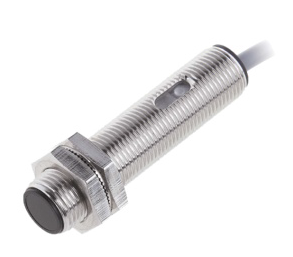 		Характеристики:Длина кабеля подключений – 6 мСтепень защиты – IP67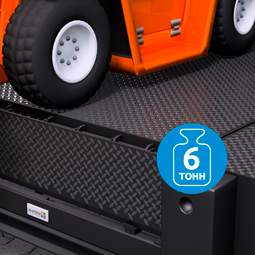 1. ПРОЧНАЯ И НАДЕЖНАЯ КОНСТРУКЦИЯПоверхность уравнительных платформ, изготовленная из высокопрочного стального листа с чечевичным рифлением, способного выдержать 6 тонн динамической нагрузки.Толщина стали cоставляет 6/8 мм для платформ серии SL и 8/10 мм для платформ серии TL.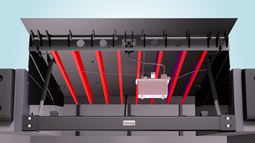 2. ЗАЩИТА ОТ ОБРАЗОВАНИЯ НАКАТОВ И КОЛЕИПродольное усиление верхнего листа платформы со стальными ребрами жесткости защищает от образования накатов и колеи.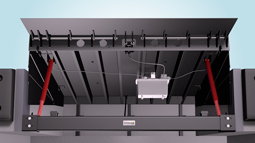 3. БЕЗОПАСНОСТЬ ЭКСПЛУАТАЦИИДва основных подъемных цилиндра в стандартной комплектации платформ гарантируют защиту от перекоса в случае несвоевременного отъезда автомобиля.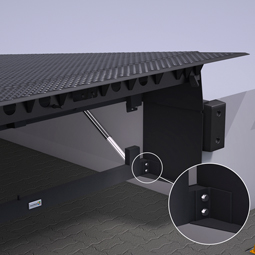 4. ОПЕРАТИВНЫЙ РЕМОНТБолтовое крепление опорной балки платформы SL базовой модели S исключает применение сварки при монтаже и упрощает замену данного элемента на объекте при повреждении.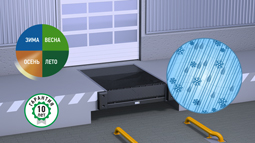 5. ДОЛГОВЕЧНОЕ ПОКРЫТИЕПокрытие двухкомпонентной краской с предварительной дробеструйной обработкой металлических частей платформ ALUTECH обеспечивают антикоррозийную стойкость изделия.На платформы ALUTECH предоставляется расширенная гарантия 10 лет от сквозной коррозии.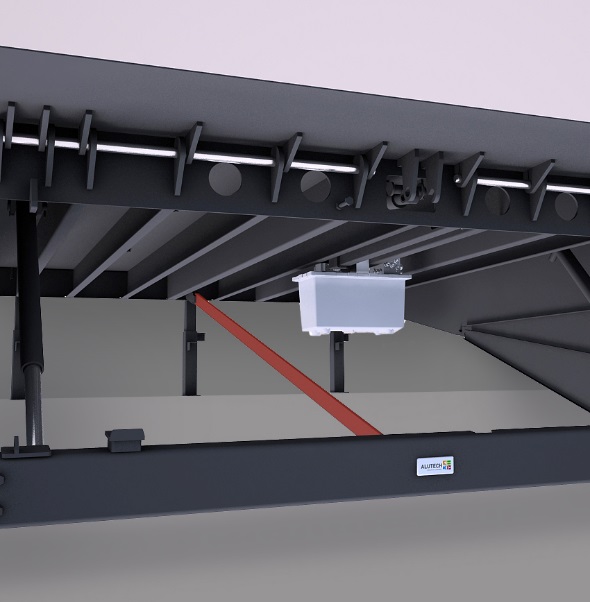 6. ДОПОЛНИТЕЛЬНЫЕ ЭЛЕМЕНТЫ БЕЗОПАСНОСТИСпециальная усиливающая тяга в конструкции платформы SL распределяет нагрузку между опорной балкой и задней частью.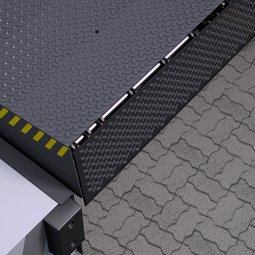 7. ПРОЧНОЕ КРЕПЛЕНИЕ ОТКИДНОЙ АППАРЕЛИ12 пар шарнирных петель толщиной 12 мм соединяют откидную аппарель и верхний лист платформы SL, обеспечивая прочность конструкции.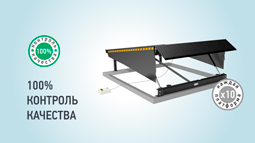 8. ПРОВЕРЕННОЕ КАЧЕСТВО100% предотгрузочное тестирование каждого изделия на специальном стенде гарантирует надежную работу на объекте.ХарактеристикиALUTECH SL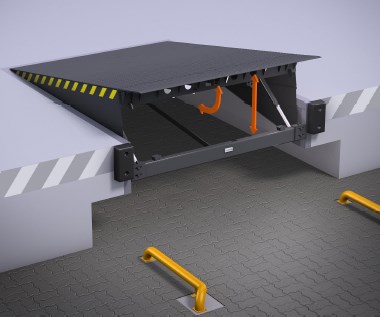 Динамическая нагрузка60 кН (6 тонн)Длина, мм2000, 2500, 3000, 3500, 4000, 4500Ширина, мм1750, 2000, 2250Длина поворотной аппарели400 ммКоличество основных подъемных цилиндров платформы2Толщина листа платформы6/8 ммТолщина листа аппарели12/14 ммСтандартный цветRAL 9005 (черный), RAL 7016 (серый антрацит) и RAL 5010(синий) Блок управления230/400BМощность двигателя0,75 к ВтГидравлическое маслодо -15/-40°С (стандарт/опция)ХарактеристикиALUTECH TL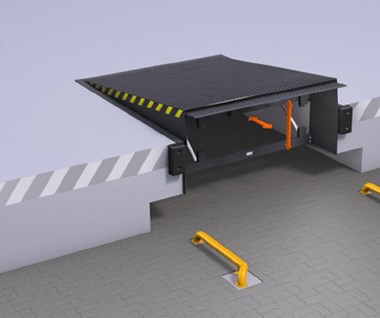 Динамическая нагрузка60 кН (6 тонн)Длина, мм2000, 2500, 3000, 3500, 4000, 4500Ширина, мм1750, 2000, 2250Длина поворотной аппарели500/1000 мм (стандарт/опция)Количество основных подъемных цилиндров платформы2Толщина листа платформы8/10 ммТолщина листа аппарели12/14 ммСтандартный цветRAL 9005 (черный), RAL 7016 (серый антрацит) и RAL 5010(синий)Блок управления230/400BМощность двигателя0,75 к ВтГидравлическое маслодо -15/-40°С (стандарт/опция)Дополнительные опцииДополнительные опции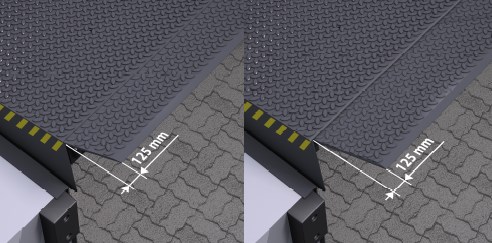 Поворотная и выдвижная аппарель со скосами (2х125мм) служит для обслуживания более узких транспортных средств.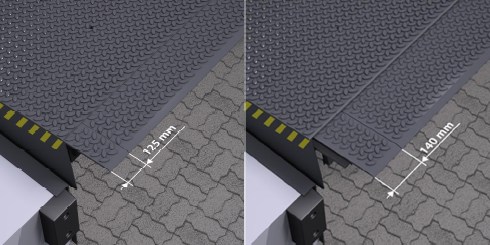 Сегментированная аппарель. Боковые сегменты 2х125 мм для поворотной аппарели и 2х140 мм для выдвижной аппарели позволяют обслуживать транспортные средства с различной шириной кузова.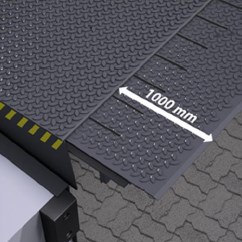 Выдвижная аппарель до 1000 мм обеспечивает максимальную теплоизоляцию перегрузочного поста при расположении платформы за пределами ворот.Окраска платформ в любой цвет по каталогу RAL по желанию заказчика.Низкотемпературное масло с рабочей температурой до -40С для надежной эксплуатации оборудования в жестких климатических условиях.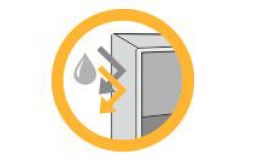 1. УСТОЙЧИВОСТЬ К КОРРОЗИИПередняя и задняя части рамы герметизатора выполнены из аннодированных алюминиевых профилей, устойчивых к коррозии.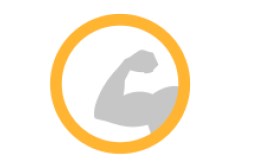 2. ВЫСОКАЯ ПРОЧНОСТЬФронтальные тенты выполнены из армированного ПВХ толщиной 3 мм, обладающего высокой прочностью на разрыв. Предел прочности составляет 180N/мм.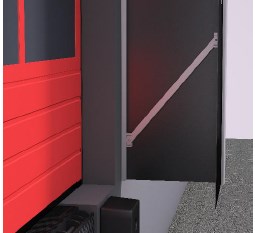 3. ЗАЩИТА ОТ ПОЛОМКИСкладная алюминиевая рама рычажного типа защищает герметизатор от поломки при неправильной парковке автомобиля.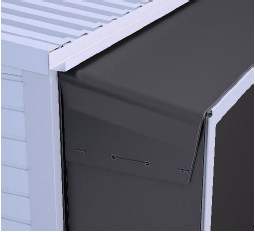 4. УДОБСТВО МОНТАЖА И ЭКОНОМИЯ НА РЕМОНТЕПВХ-перекрытие между передней и задней частями рамы состоит из отдельных элементов, что снижает стоимость ремонта при повреждении одного из них.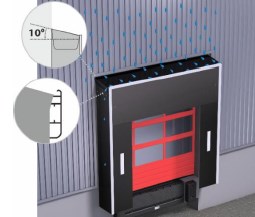 5. СОХРАННОСТЬ ГРУЗАКрыша под углом 10º и специальные выступы в передних профилях препятствуют попаданию осадков на кузов автомобиля и обеспечивают равномерный сток воды по краям герметизатора во время дождя.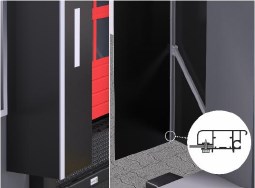 6. ЗАЩИТА ОТ ПОВРЕЖДЕНИЙСкрытое крепление фронтальных ПВХ-тентов и передних профилей защищает кузов автомобиля от повреждения при неправильной парковке. Отсутствие саморезов на лицевой стороне профиля исключает возможность появления коррозии.Технические характеристикиТехнические характеристики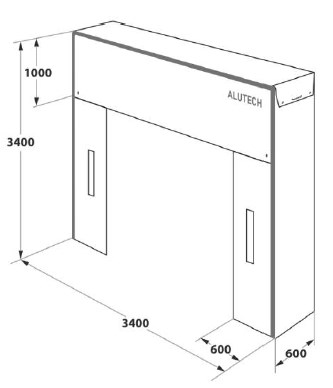 Стандартный размер – 3400х3400х600 ммШирина боковых тентов – 600 ммВысота верхнего тента – 1000 ммТолщина фронтальных ПВХ-тентов – 3
ммПлотность фронтальных ПВХ-тентов –
3500 г/м2Толщина элементов перекрытия – 0,5 ммПлотность элементов перекрытия – 630
г/м2Цвет ПВХ-тентов –RAL9005 (черный)Цвет парковочных полос –RAL9003
(белый)Предел прочности на разрыв
фронтальных тентов 180N/ммРабочая температура -40C до +90CМаксимальный размер – 4500х4500 ммДополнительные опцииДополнительные опции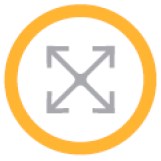 Специальные размеры герметизатора от 2000мм до 4500 мм по ширине и высоте с шагом 100 мм позволят обслуживать транспортные средства различных габаритов.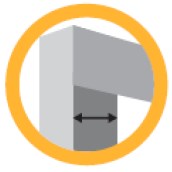 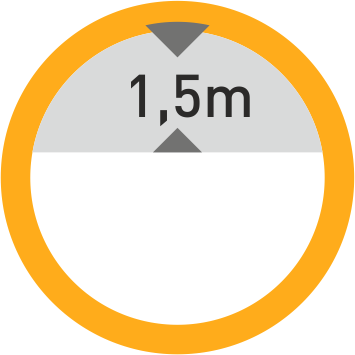 Боковой тент шириной 700 мм применяется при использовании на объекте малогабаритных транспортных средствВерхний тент длиной 1200 и 1500 мм позволяет обслуживать грузовые автомобили с различной высотой кузова.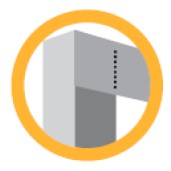 Сегментированный верхний тент (3 сегмента) уменьшает нагрузку во время стыковки более высоких транспортных средств и обеспечивает лучшее примыкание тента к кузову автомобиля.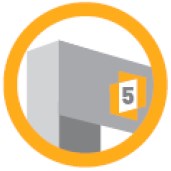 Нанесение цифр на верхний тент герметизатора позволит обозначить перегрузочные посты на объекте и поможет сориентироваться водителю.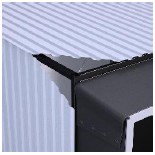 ОБШИВКА ПРОФНАСТИЛОМ защитит перегрузочный
пост от атмосферных осадков и ветра.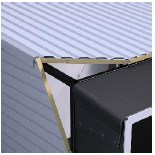 ОБШИВКА СЭНДВИЧ-ПАНЕЛЬЮ
Толщина панели 45 мм обеспечит оптимальную
теплоизоляцию. Для зашивки на выбор заказчика
предлагаются панели типа S-гофр либо микроволна.ХарактеристикиТамбур ALUTECHШирина тамбура3400 ммВысота тамбура3400 ммДлина выносной площадки Alutech2000, 2500, 3000, 3500, 4000, 4500Наклон крыши тамбура5º впередУгол монтажа к зданию45º, 60º, 90º, 120º, 135ºЦвет рамы тамбураRAL 9005 (черный)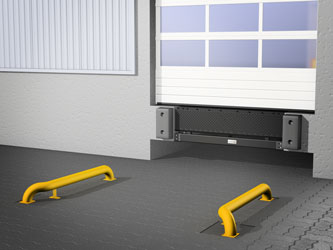 ХарактеристикиДлина 1500 ммУгол отвода 45ºТолщина стенки 4 мм, Ø 159 ммСтандартный цвет окраски RAL1021 (сигнально-желтый)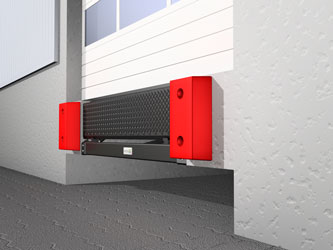 ХарактеристикиРазмеры: 500х250х100 ммМатериал – резина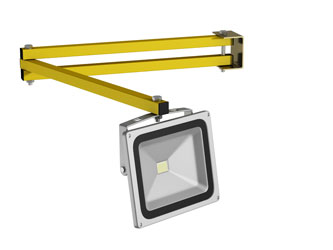 ХарактеристикиМощность LED лампы 30 ВтСветовой поток 2700 лмКласс защиты лампы IP65Сеть питания 230В/50ГцДлина кронштейна 1170 ммКоличество осей кронштейна – 2Цвет кронштейна – ярко желтый